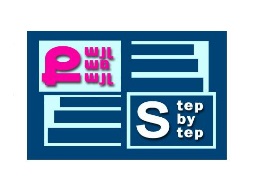 «Քայլ առ քայլ» բարեգործական հիմնադրամ «Նախադպրոցական հաստատության մանկավարժական աշխատողների մասնագիտական կարողությունների և հմտությունների զարգացման» ծրագիր ՀԵՏԱԶՈՏԱԿԱՆ ԱՇԽԱՏԱՆՔԹեմա՝ <<Ազգային տոների, ծեսորի կազմակերպման     առանձնահատկությունները կրտական գործընթացումԴաստիարակ՝   Նունե Ստեփանյան  Մանկապարտեզ՝  «Սիսիանի համայնքի թիվ 2 ՆՈՒՀ» ՀՈԱԿ2022թ.ԲովանդակությունՆերածությունԳլուխ 1. Ինչ է ծեսը, ծիսական գործունեության դերը երեխայի զարգացման գործում։Գլուխ 2.  Ծեսերի գործնական մաս2.1 ԱմանորԵզրակացությունՕգտագործված գրականություն ՆերածությունԿարևորելով ծիսական տոների պահպանումը մեր կյանքում, հետազոտական թեման ընտրել եմ  հետևյալը՝ <<Ազգային տոների, ծեսերի կազմակերպման առանձնահատկությունները կրթական գործընթացում>>։Իմ նպատակն է տեղեկացնել երեխաներին հայկական տոների ու ծեսերի մասին, սովորեցնել երեխաներին հավատարիմ մնալ մեր ավանդույթներին։ Իմ կարծիքով այս պարապմունքը երեխաներին ոգեշնչեց։ Տեղեկություն տալով տոների մասին, հետագայում նրանք կմեծանան մեր տոներն ու ավանդույթները պահպանող քաղաքացիներ։ Հետազոտական աշխատանքիս ընթացքում կարևոր էր նաև այն, որ ընդգրկեցի բոլոր երեխաներին ու ապահովեցի բարձր տրամադրություն։Աշխատանքն ունի ներածական մաս, երկու գլուխ և եզրակացություն: Առաջին գլխում անդրադարձել եմ  ծեսերին` ի՞նչ է իրենից ներկայացնում ծեսը, ինչպե՞ս ենք  այն իրականացնում, ի՞նչ կարող ենք  սովորել ծեսի միջոցով և այն փոխանցել երեխաներին: Մանրամասն ներկայացրել եմ ծեսերի  իմաստը, դերն և նշանակությունը:  Ծեսերը իրականացրել ենք խաղերի միջոցով, քանի որ  խաղերը համարվում են երեխաների ուսուցման և դաստիարակման  բաղկացուցիչ մասը:Երկրորդ գլխում ներկայացրել եմ ծեսերի գործնական մասը: Նպատակն այն է, որ երեխաների մոտ զարգանա սեր դեպի բնությունը: Երեխաները ծանոթացան ազգային ծիսական տիկնիկների հերոսներին, ինչպես նաև իրենց մասնակցությունն ունեցան կերպարները կերտելու գործում: Ծեսերի իրագործման գլխավոր նպատակներից մեկն էլ այն է, որ ազգային մշակույթի արժեքները չմոռացվեն: Այս դեպքում երեխան հանդիսանում է ծեսը պահպանողն և փոխանցողը դեպի  տուն և շրջակա աշխարհ: Գործնական աշխատանքը ցույց տվեց, որ նախադպրոցական տարիքի երեխան ծիսական բնական, անկաշկանդ, ազատ միջավայրում կիրառում է իր գիտելիքները, հմտություն է ձեռք բերում, զարգանում է երևակայությունը, կարողանում է ազատ արտահայտել իր միտքը: Կարողանում է կողմնորոշվել և կատարել համապատասխան գործողություններ՝ բանավոր խոսքի միջոցով հիմնավորելով, ներկայացնելով իր երևակայությամբ ստեղծած միտքը: Գլուխ 1․ Ինչ է ծեսը, ծիսական գործունեության դերը երեխայի զարգացման գործում։Մշակույթը չէր պահպանվի և սերնդեսերունդ չէր փոխանցվի, եթե գոյություն չունենային դրան նպաստող որոշակի միջոցներն ու հանգամանքները։ Դրանցից կարող ենք առանձնացնել պատմության ընթացքում ձևավորված ծեսերը:  Ծեսը ավանդական, կամ սահմանված կանոններով կատարվող կրոնական արարողություն է, որին հավատացյալները վերագրում են մոգական և խորհրդավոր հատկություններ: Ծեսը լայն տարածում ունի հավատալիքներում, կրոնում, կենցաղում, մարդկային հարաբերություներում և այլուր: Ծեսը խորհրդանշական ձևերով վերարտադրում է նաև ժողովրդի անցյալի կարևոր փուլում կատարված իրադարձությունները և դրանց միջոցով ապահովում ազգի, հասարակության միասնականությունն ու հարատևությունը:  Ծես  նշանակում է նվիրում, ընտելացում տվյալ կրոնին և արժեքներիհամակարգին, ազգութանը, պետությանը:  Ծեսերն աչքի են ընկնում իրենց պատմական և ճանաչողական արժեքներով: Դրանք ստեղծվում են ոչ թե պատահական դեպքերի շուրջ, այլ ժողովրդի համար կենսական նշանակություն ունեցող իրադարձությունների կապակցությամբ: Ծեսերի շնորհիվ պահպանվել և դարեդար են փոխանցվել ազգային կյանքի բոլոր էական կողմերը, արտացոլել  էթնոսին բնորոշ առանձնահատկությունները: Դարերի ընթացքում հարատևած ծեսերի բովանդակությունն իր բազմակողմանի ազդեցությունն է ունեցել այդ էթնոսի առօրյա կյանքի, կենցաղի, հոգեբանության և աշխարհայացքի վրա: Եթե մշակույթի ժառանգորդման առաջին ձևը համարենք ծեսը, ապա երկրորդը ծիսակարգն է: Այն ներառում է ավանդական գործողություններ, որոնք ուղեկցում են մարդուն, հանրությանը կյանքի և գործունեության կարևոր պահերին:  Ծիսակարգը մարմնավորում է մարդկանց վարքի տարբեր կողմերը: Եթե սովորույթը մարմնավորում է ամենօրյա վարքային նորմերը, ապա ծիսակարգին դիմում են միայն արտակարգ, ոչ ամենօրյա իրավիճակներում (ծնունդ, կնունք, պսակադրություն, մահ, և այլն): Ծեսը ներառում է վարքի այն ձևերը, որոնք իրենց էությամբ նշանային են, խորհրդանշական և չունեն նպատակային, գործնական բնույթ: Մարդաբան Մ. Դուգլեսը ծեսը սահմանում է որպես գործողությունների տիպեր, որոնք ծառայում են հավատքի արտահայտման համար, կամ էլ որոշակի խորհրդանշական համակարգերին պատկանելու ձևեր են: «Ծես» հասկացության տակ սովորաբար ենթադրվում է ստանդարտ, հաստատուն գործունեության հետևողականությունը, որն ունի արարողական բնույթ։   Ծեսերը աչքի են ընկնում իրենց պատմական և ճանաչողական արժեքներով: Դրանք ստեղծվում են ոչ թե պատահական դեպքերի շուրջ, այլ ժողովրդի համար կենսական նշանակություն ունեցող իրադարձությունների կապակցությամբ: Ծեսերի շնորհիվ պահպանվել և սերնդեսերունդ են փոխանցվել ազգային կյանքի բոլոր էական կողմերը, արտացոլել են էթնոսին բնորոշ առանձնահատկությունները: Դարերի ընթացքում հարատևած ծեսերի բովանդակությունն իր բազմակողմանի ազդեցությունն է ունեցել այդ էթնոսի առօրյա կյանքի, կենցաղի, հոգեբանության և աշխարհայացքի վրա: Եթե մշակույթի ժառանգորդման առաջին ձևը համարենք ծեսը, ապա երկրորդը ծիսակարգն է (ритуал): Այն ներառում է ավանդական գործողություններ, որոնք ուղեկցում են մարդուն, հանրությանը կյանքի և գործունեության կարևոր պահերին: Ծիսակարգը մարմնավորում է մարդկանց վարքի տարբեր կողմերը: Եթե սովորույթը մարմնավորում է ամենօրյա վարքային նորմերը, ապա ծիսակարգին դիմում են միայն արտակարգ իրավիճակներում (ծնունդ, պսակադրություն, մահ, իշխանության փոփոխություն և այլն): Ըստ Ա. Սարգսյանի՝ «Ծիսակարգը խիստ կանոնակարգված է, անփոփոխ, միակերպ և հիմնականում կապվում է կրոնական պատկերացումների հետ, ունի զանգվածային բնույթ, այսինքն` դրան մասնակցում են մարդկանց մեծ խմբեր»:   Հանդես գալով որպես հասարակական կյանքի հոգևոր ոլորտի խտացումներ, ծեսերը, սովորույթները անգնահատելի դեր ունեն` յուրովի լրացնելով ավանդույթի ընդհանուր կառույցի առանձին կողմերը, որի շնորհիվ ավանդույթը դառնում է միասնական և ներդաշնակ մի ամբողջություն: Դրանցում ժողովուրդը հանդես է գալիս և՛ որպես ստեղծագործ, և՛ որպես գործիչ, և՛ որպես քննադատ: Ծեսերը և սովորույթները հասարակական հարաբերությունները փոխանցող մեխանիզմներ են: Ծեսն այն միջավայրն է, որտեղ սաները ծեսի նախապատրաստական և իրականացման ընթացքում կիրառում են իրենց կարողությունները, հմտությունները, գիտելիքները:      Նախակրթարանում երեխայի ներդաշնակ հոգևոր զարգացման կարևոր խնդիրներից մեկը ազգային մշակույթի յուրացումն է՝ ծեսեր, տոներ: Խնդրի իրագործման համար սաները.սովորում են ծիսական և ծեսին համապատասխան երգեր, ասույթներ, ասիկներ, օրհնանքներ,նկարում ենա. ծիսական հերոսներին,բ. ծիսական պարագաներ,պատրաստում են ծիսական պարագաներ դաստիարակի, ծնողի օգնությամբ,խաղարկում են ծիսական գործողություններ,  ծիսական խաղեր,բեմականացնում են երգեր,կատարում են բնագիտական փորձեր,գնում են ուսումնական ճամփորդության,հորինում են հանելուկներ, հեքիաթներ, գովք, օրհնանք,վերապատմում, փոխադրում են իրենց տպավորությունները:    Սանը, քայլ առ քայլ, անկաշկանդ միջավայրում, ամենօրյա արդյունավետ գործունեությամբ, լիիրավ մասնակցությամբ, կարողություններ և հմտություններ ձեռք բերելով՝ յուրացնում է ծեսը;      Ծեսն այն միջավայրն է, որտեղ սաները ծեսի նախապատրաստական և իրականացման ընթացքում կիրառում են իրենց կարողությունները, հմտությունները, գիտելիքներ։Գլուխ 2․Ծեսերի  գործնական մաս։Ամանոր։ 2․1 ԱմանորԸստ պատմական տվյալների, վաղ ժամանակներում հայերը Նոր տարին նշել են մարտի 21-ին` գարնանային գիշերահավասարի օրը: Բնությունը հարություն է առնում գարնան սկզբին, և հայ մարդը այդ օրն էլ դարձրել է Նոր տարի և նշել շքեղ տոնախմբությամբ` փառաբանելովբնության զարթոնքը, ակնկալելով բերքառատ տարի:Հայկական երկրորդ տարեգլուխը եղել է Նավասարդի 1-ը (օգոստոսի 11-ը) և տևել է մինչևսեպտեմբերի 9-ը: Ըստ ավանդության, Հայկ նահապետը Հայոց ձոր գավառում սպանել է բռնակալ Բելին` ազատություն պարգևելով իր տոհմին ու հետնորդներին: Ենթադրաբար դա տեղի է ունեցել մ. թ. ա. 2492թ. օգոստոսի 11-ին: Օգոստոսյան տոնը հայերը կոչել են Նավասարդ: Բառը կազմված է նավա/նոր և սարդ/տարի բառերից և նշանակում է Նոր տարի:18-րդ դարում, Սիմեոն Երևանցի կաթողիկոսի օրոք, որպես Նոր տարվա սկիզբ ընդունվեց հունվարի 1-ը (համապատասխանեցնելով քրիստոնեական մի շարք երկրներում ընդունված տարեսկզբի հետ): Միայն 20–րդ դարի սկզբներից համընդհանուր դարձավ հունվարի 1ը, որպես տարվա սկիզբ, տոնելը: Հիշատակվում են տոնի տարբեր անուններ` Ամանոր, Տարեմուտ, Տարին Գլուխ, Նոր տարի, Կաղանդ, Կաղինդ, Կալոնտար, Կալանտար: Նոր տարուն նախորդող գիշերն էլ հայտնի էր Լոլեի գիշեր, Խլվլիկ, Կախ կամ Կաղ անուններով, իսկ համշենահայերի մոտ` Ծաղկըմուտ:Նոր տարին սկսվում էր դեկտեմբերի 30 - 31-ին` ամանորյա խմորեղեն պատրաստելով:Խմորեղենի մեջ ամենագլխավորը «Տարի հաց», «Կրկենի», «Դովլաթ կրկենի», «Կլոճ»,«Փուռնիկ» և այլ անուններով ծիսական հացն էր: Տարբեր տեղերում այդ հացիբաղադրատոմսերը, ձևը տարբեր էր: Այն կարող էր լինել գաթա, բաղարջ, ձվաձև, կլոր,խաչաձև, եռանկյունի, քառակուսի և այլն: Կարող էր զարդարված լինել զանազանզարդանախշերով, ընկույզով, չամիչով, սերմերով, պտուղներով: Գլխավորն այն է, որ հացի մեջ որևէ նշան էր դրվում` կորիզ կամ լոբի կամ ուլունք, ավելի հաճախ` դրամ: Տարի հացը տարբեր տեղերում տարբեր օր են կտրում` տարեմուտի ընթրիքին, հունվարի 1-իառավոտյան, հունվարի 4-ին, հունվարի 5-ին` ճրագալույծին, հունվարի 6-ին` ծննդին: Ըստ մատենագիտական նյութերի, հնում «Տարի» հացը բաժանել են 12 մասի` իբրև 12 ամիսների խորհրդանշան: Բաժանել են նաև տան բոլոր անդամների թվին հավասար: Հաճախ բաժին են հանել նաև տան կենդանիներին, արտին, հանդին: Ում բաժին ընկներ նշանը, այդ տարի նա երջանիկ կլիներ կամ ընտանիքի հաջողությունը նրանից կգար:«Տարի» հացից բացի թխում էին զանազան ձևերի ու մեծության այլ խմորեղեններ, որոնքունեին կանխատեսելու նպատակ, ինչպես նաև հմայական խմորեղեններ: Վերջիններից էին, օրինակ, կլոր, մեջը ծակ, ցորենով ու գարիով զարդարված «հացի հոր», «գարու հոր» կոչվող խմորեղենները: Թխում էին ընտանիքի եկամուտը խորհրդանշող աշխատանքային գործիքի պատկերով խմորեղեն` արոր, գութան, խնոցի, մկրատ, մատնոց, ուրագ և այլն, որևէ ցանկություն խորհրդանշող պատկեր` քսակ, պայտ, կողպեք, հասկ: Շատ տեղերում թխում էին մարդակերպ թխվածքներ, որոնք կոչվում էին «Ասիլ-Բասիլ», «Վասիլ»: Սրանք խորհրդանշում էին բնության մեռնող ու հարություն առնող աստվածներին` Նարին, Արա գեղեցիկին: Մարդակերպ հացիկների աչքերի, բերանի կրծքին դրված ձեռքրի վրա չամիչներ էին դնում: Թխվելու ընթացքում դրանց ուռելը կամ սմքելը դրական կամ բացասական գուշակություն էր տվյալ տարվա համար:Ձևավոր հացերով ոչ միայն գուշակություններ էին անում, այլև շնորհավորում էին միմյանց տոնը և դրանցով «կաղանդում» ջուրը: Նոր տարվա նախորդ գիշերը կանայք և երիտասարդ տղամարդիկ իջնում էին գյուղի աղբյուրը և կաղանդում ` շաղ տալով նրա մեջ սերմեր, պտուղներ կամ թրջելով ծիսահացերը: Հավատում էին, որ ճիշտ կեսգիշերին ջրի տեղ աղբյուրից ոսկի է հոսում (ընդամենը մի պահ) և աշխատում էին հենց այդ պահին աղբյուրից ջուր բերել:Թիֆլիսահայերը թխում էին երկու հաց, որոնք կոչվում էին «Էգ» և «Չիք»: «Էգը» ողջ տարին պահում էին ալյուրի մեջ, որ ալյուրը շատանա, իսկ «Չիքը» գցում էին հոսող ջուրը, որ չարիքը անցնող ջրի նման չքանա:Նոր տարվա նախորդ օրն ու գիշերը 10 -12 տարեկան տղաների խմբերը շրջայց էինկատարում համագյուղացիներին: Նրանք երգելով տուն էին մտնում կամ երդիկից դատարկ տոպրակ իջեցնելով` ավետում էին տարվա ավարտը, Նոր տարվա գալուստը: Երգերի տեքստի միջոցով գովերգում էին ընտանիքի անդամներին, տունը, հղում էինբարեմաղթանքներ և թվում իրենց սպասելիքները տանտերերից: Երբեմն իրենցսպասելիքները արտահայտում էին Գալանտոսի, Հարսի, Նորի անունից, որոնք Նոր տարվա ծիսական կերպարներ էին: Նորը, Հարսը, Գալանտոսը եկել է` լրիվ նոր ու առատ, շալե շապիկով ու կարմիր գոտիկով, եկել է որպես Նոր տարի և համեստորեն համաձայն է «մեկ ավուճին»: Տանտիկինները կախված տոպրակի մեջ դնում էին մրգեր, հատուկ այդ նպատակով թխված խմորեղեն, ընդեղեն, չամիչ և այլն: Նոր Տարվա ծիսաշարում իրենց ուրույն տեղն ունեին «Ավետիս» կամ «Ալելուիա» հայտնի երգերը: Նախաքրիստոնեական շրջանում ուրախ լուր ազդարարող այս երգերը հիմնականում ուղեկցում էին ավանդական ամանորյա տոնահանդեսները: Քրիստոնեության տարածմանը զուգընթաց, նշման ժամկետներով, երբ մոտեցան Ամանորն ու Սուրբ Ծնունդը, դրանք սկսեցին կատարվել նաև քրիստոնեականՆոր Տարվա օրերին: <<Մկրտչյան Ս, Տոներ. Հայկական ժողովրդական ծեսեր, սովորույթներ, հավատալիքներ (ավանդույթ և արդիականություն), Ե., 2010, էջ 18>>Պարապմունքի պլանԱշխատանք ավագ խմբումԹեմա ՝ Ամանոր <<Ձմեռ պապիկի նվերները>>Նպատակ- Զարգացնել երեխաների պատմություն հյուսելու ունակությունը, զարգացնել բանավոր խոսքը՝ գործածելով տարբեր շարահյուսական կառույց ունեցող նախադասություններ։Խթանում- Ո՞րն է ձմռան ամենագեղեցիկ ու կախարդական տոնը ձեզ համար։ Ինչու՞ եք այդ տոնը ամենից շատ սիրում։ Ի՞նչ գիտեք Ամանորի մասին։Իմաստի ընկալում- Պատմել <<Հեքիաթ Ձմեռ պապի մասին>> ։Կարդալ հեքիաթը և հարցերի միջոցով  քննարկել։Կշռադատում- Երեխաները կարևորեցին Ամանորի և Ձմեռ պապիկի դերը պարապմունքի ընթացքում և տեղեկություն ստացան ծիսական տոների մասին։Անհրաժեշտ պարագաներ- Տոնածառ, խաղալիք ձմեռ պապիկներ, ձմռան տեսարան պատկերող նկարներ․ նկարներ, որտեղ պատկերված են ծիսական տոներ՝ Ամանոր։Ավագ խմբի դաստիարակ՝ Իվետա ԱնդրեասյանԱմանորն ամենագեղեցիկ տոնն է երեխաների  կյանքում ։Նպատակը շատ ճիշտէ դրված։Դաստիարակի ձայնը և խոսքը տպավորիչ էր։ Հարցերը տրվում էին ճիշտ և համոզիչ։ Շատ լավ էր, որ երեխաներից յուրաքանչյուրի պատասխանը տարբեր էր։Հեքիաթն ամրապնդեց երեխաների գիտելիքները Ամանորի և Ձմեռ պապի մասին։Պարապմունքին կային անհրաժեշտ պարագաներ, ինչն էլ տպավորիչ դարձրեց պարապմունքը։Ուշադրության կենտրոնում էին բոլոր երեխաները։ Պարապմունքն ամրապնվեց հաջորդ օրվա <<Ձմեռ պապիկի նվերները>> ցերեկույէի ժամանակ, որն անցավ շատ հետաքրքիր և ուրախ։                                        ԵԶՐԱԿԱՑՈՒԹՅՈՒՆՄասնագիտական գրականության ուսումնասիրության, փորձարկումների արդյունքում ներկայացնում եմ հետևյալ եզրահանգումները․Ծեսը ավանդական, կամ սահմանված կանոններով կատարվող կրոնական արարողություն է, որին հավատացյալները վերագրում են մոգական և խորհրդավոր հատկություններ։Ծեսերն աչքի են ընկնում իրենց պատմական և ճանաչողական արժեքներով:Ծեսը ներառում է վարքի այն ձևերը, որոնք իրենց էությամբ նշանային են, խորհրդանշական և չունեն նպատակային, գործնական բնույթ:Այսպիսով, կարևորելով ծիսական տոների պահպանումը և դրանք տոն դարձնելու կարևորությունը մեր կյանքում, ինձ համար ես հայտնաբերեցի, որ երեխաները հաճույքով, ուրախությամբ են մասնակցում նման տոնական միջոցառումներին։Պարապմունքի ընթացքում ես հասա իմ նպատակին՝ապահովելով երեխաների բարձր տրամադրությունը։Հետագա աշխատանքի ընթացքում դաստիարակներին խորհուրդ կտայի ուշադրություն դարձնել ծիսական տոներին՝ կատարելով դրանց ճիշտ ծիսական արարողությունները, պահպանել տոներն ու ծիսական ավանդույթները մեր կյանքում։                                                   Գրականություն1.Մկրտչյան Ս, Տոներ. Հայկական ժողովրդական ծեսեր, սովորույթներ, հավատալիքներ (ավանդույթ և արդիականություն), Ե., 2010, էջ 18:2. Նահապետյան Ռ., Աղձնիքահայերի ընտանիքը և ընտանեկան ծիսակարգը, Ե.,20043. Ազգային ծեսեր, տոներ. նկարագրություն4. Վ. Բդոյան, «Հայ ժողովրդական խաղեր»5. Հրանուշ Խառատյան -Առաքելյան, «Հայ ժողովրդական տոները»6. Ռ. Հարոյան, «Զատիկ»7. Ծեսը՝ ինքնագիտակցության միջոց